Схемарозташування додаткових кінцевих зупинок міських автобусних маршрутів загального користування №№ 60, 62, 107, 120, 152, 152А з 22.00 год. 14 вересня 2019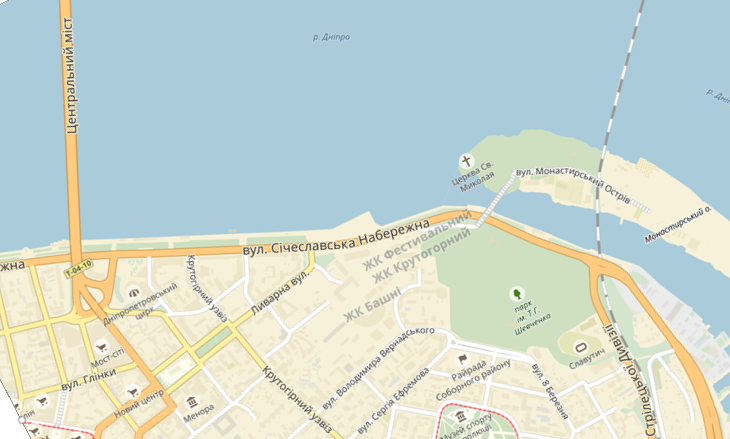 